Atelier 2 - La gestion de la caisseEntrainement 3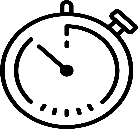 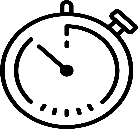 Réaliser le plus rapidement possible le contrôle de la caisse du jour ! En réalisant le contrôle de caisse (annexe 1) à partir des tickets Z des caisses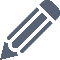 En relevant et traitant les anomalies (annexe 2)En préparant la remise en banque (annexe 3)  En renseignant la page web 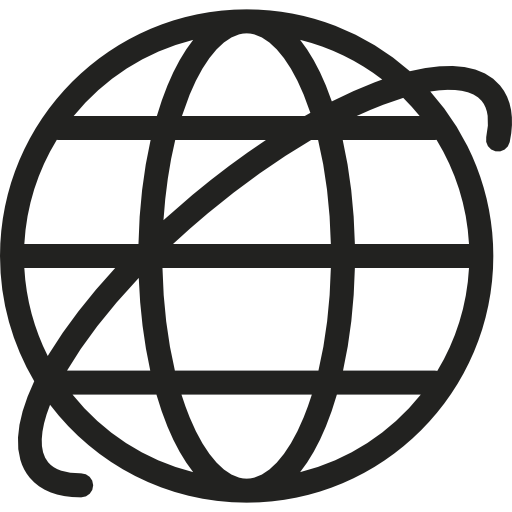 « Entrainement 3 – La gestion de la caisse »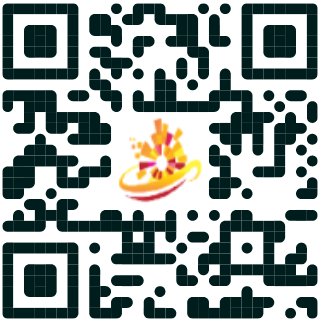 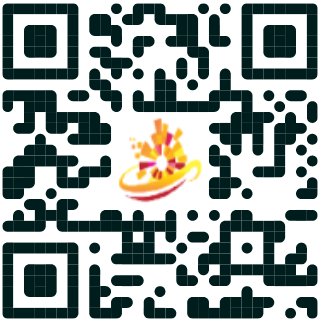 Document – Ticket Z de caisseAnnexe 1 – Contrôle de caisse Annexe 2 – Traitement comptable de l’anomalie Annexe 3 – Remise en banqueMon atelier pour m’entrainer à…Calculer le montant des espèces en caisse en fin de journéeRelever et identifier les écarts de caisseCompléter le bordereau de remise d’espèces en banqueConstituer le fonds de caisseZ de CAISSE 01Z de CAISSE 01Z de CAISSE 01Z de CAISSE 01Z de CAISSE 01Z de CAISSE 01Z de CAISSE 01Z de CAISSE 01Z de CAISSE 01Z de CAISSE 01Z de CAISSE 01Z de CAISSE 01Z de CAISSE 01Z de CAISSE 01SITUATION de CAISSESITUATION de CAISSESITUATION de CAISSESITUATION de CAISSESITUATION de CAISSESITUATION de CAISSESITUATION de CAISSESITUATION de CAISSESITUATION de CAISSESITUATION de CAISSESITUATION de CAISSESITUATION de CAISSESITUATION de CAISSESITUATION de CAISSEN° de CAISSE : 01N° de CAISSE : 01N° de CAISSE : 01N° de CAISSE : 01N° de CAISSE : 01HÔTESSE de CAISSE : AndréaHÔTESSE de CAISSE : AndréaHÔTESSE de CAISSE : AndréaHÔTESSE de CAISSE : AndréaHÔTESSE de CAISSE : AndréaJournée du : 19/07/20NJournée du : 19/07/20NJournée du : 19/07/20NJournée du : 19/07/20NDEVISEDEVISECHÈQUESCHÈQUESCHÈQUESCARTESCARTESCARTESESPÈCESAVOIRSAUTRESAUTRESTOTALTOTALEUREUR512,35512,35512,351 603,501 603,501 603,50952,120,000,000,003 067,973 067,97Total ENCAISSÉ :Total ENCAISSÉ :Total ENCAISSÉ :Total ENCAISSÉ :3 067,973 067,97FOND de CAISSE début de journée :FOND de CAISSE début de journée :FOND de CAISSE début de journée :FOND de CAISSE début de journée :225,50225,50SORTIES de CAISSE :SORTIES de CAISSE :SORTIES de CAISSE :SORTIES de CAISSE :-10,00-10,00TOTAL CAISSE :TOTAL CAISSE :TOTAL CAISSE :TOTAL CAISSE :3 283,473 283,47VENTILATION des VENTES TTC au TAUX NORMALVENTILATION des VENTES TTC au TAUX NORMALVENTILATION des VENTES TTC au TAUX NORMALVENTILATION des VENTES TTC au TAUX NORMALVENTILATION des VENTES TTC au TAUX NORMALVENTILATION des VENTES TTC au TAUX NORMALVENTILATION des VENTES TTC au TAUX NORMALVENTILATION des VENTES TTC au TAUX NORMALVENTILATION des VENTES TTC au TAUX NORMALVENTILATION des VENTES TTC au TAUX NORMALVENTILATION des VENTES TTC au TAUX NORMALVENTILATION des VENTES TTC au TAUX NORMALVENTILATION des VENTES TTC au TAUX NORMALVENTILATION des VENTES TTC au TAUX NORMALInstrumentsà cordesInstrumentsà cordesInstrumentsà cordesPercussionsPercussionsInstrumentsà ventInstrumentsà ventInstrumentsà ventClaviersAccessoiresAccessoiresBatteriesBatteriesTOTAL852,23852,23852,23458,55458,55336,59336,59336,591 211,88129,52129,5279,2079,203 067,97Nombre de TICKETS :Nombre de TICKETS :Nombre de TICKETS :Nombre de TICKETS :Nombre de TICKETS :Nombre de TICKETS :2626Espèces COMPTÉES :Espèces COMPTÉES :Espèces COMPTÉES :Espèces COMPTÉES :Espèces COMPTÉES :1 167,57Nombre de TICKETS ANNULÉS :Nombre de TICKETS ANNULÉS :Nombre de TICKETS ANNULÉS :Nombre de TICKETS ANNULÉS :Nombre de TICKETS ANNULÉS :Nombre de TICKETS ANNULÉS :00ÉCART de caisse :ÉCART de caisse :ÉCART de caisse :ÉCART de caisse :ÉCART de caisse :-0,05PANIER moyen :PANIER moyen :PANIER moyen :PANIER moyen :PANIER moyen :PANIER moyen :118,00118,00DÉPÔT en BANQUE en fin de journée :DÉPÔT en BANQUE en fin de journée :DÉPÔT en BANQUE en fin de journée :DÉPÔT en BANQUE en fin de journée :DÉPÔT en BANQUE en fin de journée :950,00NOUVEAU FONDS de CAISSE :NOUVEAU FONDS de CAISSE :NOUVEAU FONDS de CAISSE :NOUVEAU FONDS de CAISSE :NOUVEAU FONDS de CAISSE :217,57Z de CAISSE 02Z de CAISSE 02Z de CAISSE 02Z de CAISSE 02Z de CAISSE 02Z de CAISSE 02Z de CAISSE 02Z de CAISSE 02Z de CAISSE 02Z de CAISSE 02Z de CAISSE 02Z de CAISSE 02Z de CAISSE 02Z de CAISSE 02SITUATION de CAISSESITUATION de CAISSESITUATION de CAISSESITUATION de CAISSESITUATION de CAISSESITUATION de CAISSESITUATION de CAISSESITUATION de CAISSESITUATION de CAISSESITUATION de CAISSESITUATION de CAISSESITUATION de CAISSESITUATION de CAISSESITUATION de CAISSEN° de CAISSE : 02N° de CAISSE : 02N° de CAISSE : 02N° de CAISSE : 02N° de CAISSE : 02HÔTESSE de CAISSE : LéoHÔTESSE de CAISSE : LéoHÔTESSE de CAISSE : LéoHÔTESSE de CAISSE : LéoHÔTESSE de CAISSE : LéoJournée du : 19/07/20NJournée du : 19/07/20NJournée du : 19/07/20NJournée du : 19/07/20NDEVISEDEVISECHÈQUESCHÈQUESCHÈQUESCARTESCARTESCARTESESPÈCESAVOIRSAUTRESAUTRESTOTALTOTALEUREUR659,64659,64659,641 555,881 555,881 555,88854,710,000,000,003 070,233 070,23Total ENCAISSÉ :Total ENCAISSÉ :Total ENCAISSÉ :Total ENCAISSÉ :3 070,233 070,23FOND de CAISSE début de journée :FOND de CAISSE début de journée :FOND de CAISSE début de journée :FOND de CAISSE début de journée :232,54232,54SORTIES de CAISSE :SORTIES de CAISSE :SORTIES de CAISSE :SORTIES de CAISSE :-50,00-50,00TOTAL CAISSE :TOTAL CAISSE :TOTAL CAISSE :TOTAL CAISSE :3 252,773 252,77VENTILATION des VENTES TTC au TAUX NORMALVENTILATION des VENTES TTC au TAUX NORMALVENTILATION des VENTES TTC au TAUX NORMALVENTILATION des VENTES TTC au TAUX NORMALVENTILATION des VENTES TTC au TAUX NORMALVENTILATION des VENTES TTC au TAUX NORMALVENTILATION des VENTES TTC au TAUX NORMALVENTILATION des VENTES TTC au TAUX NORMALVENTILATION des VENTES TTC au TAUX NORMALVENTILATION des VENTES TTC au TAUX NORMALVENTILATION des VENTES TTC au TAUX NORMALVENTILATION des VENTES TTC au TAUX NORMALVENTILATION des VENTES TTC au TAUX NORMALVENTILATION des VENTES TTC au TAUX NORMALInstrumentsà cordesInstrumentsà cordesInstrumentsà cordesPercussionsPercussionsInstrumentsà ventInstrumentsà ventInstrumentsà ventClaviersAccessoiresAccessoiresBatteriesBatteriesTOTAL901,22901,22901,22695,23695,23224,73224,73224,731 005,96132,54132,54110,55110,553 070,23Nombre de TICKETS :Nombre de TICKETS :Nombre de TICKETS :Nombre de TICKETS :Nombre de TICKETS :Nombre de TICKETS :2323Espèces COMPTÉES :Espèces COMPTÉES :Espèces COMPTÉES :Espèces COMPTÉES :Espèces COMPTÉES :1 037,35Nombre de TICKETS ANNULÉS :Nombre de TICKETS ANNULÉS :Nombre de TICKETS ANNULÉS :Nombre de TICKETS ANNULÉS :Nombre de TICKETS ANNULÉS :Nombre de TICKETS ANNULÉS :00ÉCART de caisse :ÉCART de caisse :ÉCART de caisse :ÉCART de caisse :ÉCART de caisse :+ 0,10PANIER moyen :PANIER moyen :PANIER moyen :PANIER moyen :PANIER moyen :PANIER moyen :133,49133,49DÉPÔT en BANQUE en fin de journée :DÉPÔT en BANQUE en fin de journée :DÉPÔT en BANQUE en fin de journée :DÉPÔT en BANQUE en fin de journée :DÉPÔT en BANQUE en fin de journée :850,00NOUVEAU FONDS de CAISSE :NOUVEAU FONDS de CAISSE :NOUVEAU FONDS de CAISSE :NOUVEAU FONDS de CAISSE :NOUVEAU FONDS de CAISSE :187,35CONTRÔLE de CAISSECONTRÔLE de CAISSECONTRÔLE de CAISSECONTRÔLE de CAISSEJournée du : 19/07/20NJournée du : 19/07/20NJournée du : 19/07/20NJournée du : 19/07/20NCAISSE0102TOTALFONDS de CAISSE début de journéeTotal ESPÈCES ENCAISSÉESSORTIES d’ESPÈCESESPÈCES CALCULÉESESPÈCES COMPTÉESÉCART constaté (+/-)VERSEMENT d’ESPÈCES en banque FONDS de CAISSE fin de journéeTRAITEMENT COMPTABLE de l’ANOMALIETRAITEMENT COMPTABLE de l’ANOMALIETRAITEMENT COMPTABLE de l’ANOMALIETRAITEMENT COMPTABLE de l’ANOMALIECONTRÔLE de la CAISSE de la journée du :CONTRÔLE de la CAISSE de la journée du :19/07/20N19/07/20NCAISSE N°CAISSE N°0102Espèces CALCULÉESEspèces CALCULÉESEspèces COMPTÉESEspèces COMPTÉESÉcart de caisse en € positif (gain) Écart de caisse en € positif (gain) Écart de caisse en € négatif (perte) Écart de caisse en € négatif (perte) 758000 Produits de gestion courante758000 Produits de gestion courante658000 Charges de gestion courante658000 Charges de gestion couranteREMISE en BANQUEREMISE en BANQUEREMISE en BANQUEREMISE en BANQUEJournée du : 19/07/20NJournée du : 19/07/20NJournée du : 19/07/20NJournée du : 19/07/20NCAISSE N°0102TOTALCHÈQUES CARTES BANCAIRES ESPÈCESTOTAL REMIS en BANQUE